Θέμα: «Συνάντηση εργασίας με αναπληρωτές/τριες εκπαιδευτικούς Θεατρικής Αγωγής ΠΕ 91, που ανέλαβαν για πρώτη φορά διδακτικά καθήκοντα σε σχολική τάξη στην Πρωτοβάθμια Εκπαίδευση, τις σχολικές χρονιές 2019-20 και 2020-21: α) παιδαγωγική και διδακτική του θεάτρου, β) αναλυτικά προγράμματα (ΔΕΠΠΣ-ΑΠΣ)».Πράξη ολομέλειας: 6η, 23/11/20Η Συντονίστρια Εκπαιδευτικού Έργου (Σ.Ε.Ε.) Θεατρικής Αγωγής, Παναγιώτα (Νάγια) Μποέμη, διοργανώνει συνάντηση εργασίας με αναπληρωτές/τριες εκπαιδευτικούς Θεατρικής Αγωγής ΠΕ 91 (ΠΕ 91.01 και ΠΕ 91.02) των σχολικών μονάδων Πρωτοβάθμιας Εκπαίδευσης Κυκλάδων, αρμοδιότητας 1ου ΠΕ.Κ.Ε.Σ. Νοτίου Αιγαίου, που ανέλαβαν για πρώτη φορά διδακτικά καθήκοντα σε σχολική τάξη στην Πρωτοβάθμια Εκπαίδευση, τις σχολικές χρονιές 2019-20 και 2020-21.Η διαδικτυακή συνάντηση εργασίας θα υλοποιηθεί την Τρίτη 22/12/20, ώρα 10.00-11.30, μέσω της ψηφιακής πλατφόρμας τηλεδιασκέψεων Webex, στον σύνδεσμο https://minedu-secondary.webex.com/meet/panboemi, δηλώνοντας τη συμμετοχή τους στον ακόλουθο σύνδεσμο, https://forms.gle/ZozNcxRotZ7QKzMi9Στη συνάντηση εργασίας συμμετέχουν εκπαιδευτικοί των 12 ΠΕ.Κ.Ε.Σ. επιστημονικής της ευθύνης.Όσοι/ες εκπαιδευτικοί θεατρικής αγωγής επιθυμούν να επικαιροποιήσουν τις γνώσεις τους σε ζητήματα παιδαγωγικής και διδακτικής του θεάτρου, έχουν επίσης τη δυνατότητα να συμμετέχουν στην προγραμματισμένη συνάντηση εργασίας, δηλώνοντας στον ίδιο σύνδεσμο.Η Συντονίστρια Εκπαιδευτικού Έργου, κλ. ΠΕ 91 Θεατρικής ΑγωγήςΠαναγιώτα (Νάγια) Μποέμημε έδρα το 6ο ΠΕ.Κ.Ε.Σ Αττικής (έδρα: Πειραιάς)και επιστημονική ευθύνη τις σχολικές μονάδες Π/Ε και Δ/Ετων 1ου, 2ου, 3ου, 4ου, 5ου, 6ου, ΠΕ.Κ.Ε.Σ. Αττικής, 1ου και 2ου ΠΕ.Κ.Ε.Σ. Νοτίου Αιγαίου και στα Π.Ε.Κ.Ε.Σ. Κρήτης, Πελοποννήσου, Δυτικής Ελλάδας και Στερεάς Ελλάδας.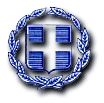 ΕΛΛΗΝΙΚΗ  ΔΗΜΟΚΡΑΤΙΑΕΛΛΗΝΙΚΗ  ΔΗΜΟΚΡΑΤΙΑΕΛΛΗΝΙΚΗ  ΔΗΜΟΚΡΑΤΙΑΕΛΛΗΝΙΚΗ  ΔΗΜΟΚΡΑΤΙΑΥΠΟΥΡΓΕΙΟ ΠΑΙΔΕΙΑΣ ΕΡΕΥΝΑΣ ΚΑΙ ΘΡΗΣΚΕΥΜΑΤΩΝΥΠΟΥΡΓΕΙΟ ΠΑΙΔΕΙΑΣ ΕΡΕΥΝΑΣ ΚΑΙ ΘΡΗΣΚΕΥΜΑΤΩΝΥΠΟΥΡΓΕΙΟ ΠΑΙΔΕΙΑΣ ΕΡΕΥΝΑΣ ΚΑΙ ΘΡΗΣΚΕΥΜΑΤΩΝΥΠΟΥΡΓΕΙΟ ΠΑΙΔΕΙΑΣ ΕΡΕΥΝΑΣ ΚΑΙ ΘΡΗΣΚΕΥΜΑΤΩΝ----------------------------------------ΠΕΡΙΦΕΡΕΙΑΚΗ  Δ/ΝΣΗ  Π/ΘΜΙΑΣΠΕΡΙΦΕΡΕΙΑΚΗ  Δ/ΝΣΗ  Π/ΘΜΙΑΣΠΕΡΙΦΕΡΕΙΑΚΗ  Δ/ΝΣΗ  Π/ΘΜΙΑΣΠΕΡΙΦΕΡΕΙΑΚΗ  Δ/ΝΣΗ  Π/ΘΜΙΑΣ&  Δ/ΘΜΙΑΣ  ΕΚΠ/ΣΗΣ  ΑΤΤΙΚΗΣ&  Δ/ΘΜΙΑΣ  ΕΚΠ/ΣΗΣ  ΑΤΤΙΚΗΣ&  Δ/ΘΜΙΑΣ  ΕΚΠ/ΣΗΣ  ΑΤΤΙΚΗΣ&  Δ/ΘΜΙΑΣ  ΕΚΠ/ΣΗΣ  ΑΤΤΙΚΗΣ----------------------------------------6ο ΠΕ.Κ.Ε.Σ. ΑΤΤΙΚΗΣ6ο ΠΕ.Κ.Ε.Σ. ΑΤΤΙΚΗΣ6ο ΠΕ.Κ.Ε.Σ. ΑΤΤΙΚΗΣ6ο ΠΕ.Κ.Ε.Σ. ΑΤΤΙΚΗΣ----------------------------------------Πληροφορίες ::Μποέμη Παναγιώτα (Νάγια)Συντονίστρια Εκπαιδευτικού Έργου ΠΕ 91 Θεατρικής ΑγωγήςΤαχ. Δ/νση::Μεθώνης 117185 46, Πειραιάς.Τηλέφωνο     Τηλέφωνο     :210-4133730/ 210-4176752FaxFax:210-4176752e-maile-mail:6pekesat@sch.grΠειραιάς, 16/12/2020Αρ. πρωτ. 1159ΠΡΟΣ:-Δ/ντες και Δ/ντριες σχολικών μονάδων Π/θμιας Κυκλάδων-Εκπαιδευτικούς ΠΕ91 (ΠΕ 91.01 ΠΕ 91.02) Π/θμιας Εκπ/σης αρμοδιότητας 1ου ΠΕ.Κ.Ε.Σ. Νοτίου Αιγαίου (Διά των Δ/νσεων Π/θμιας Εκπ/σης Κυκλάδων)ΚΟΙΝ.:-ΟργανωτικήΣυντονίστρια 1ου ΠΕ.Κ.Ε.Σ. Νοτίου Αιγαίου-ΠΔΕ Νοτίου Αιγαίου